Міністерство освіти і науки України Міністерство охорони здоров’я України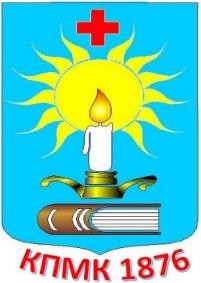 Кам’янець-Подільський медичний фаховий коледжЦиклова комісія освітніх компонентів, що формують спеціальні компетентності акушерського та хірургічного профілюЗАТВЕРДЖУЮЗаступник	директора	з навчальної роботи 	Т.М. Мошак«	»	2023 р.СИЛАБУСосвітнього компонента«ФАНТОМНИЙ КУРС З АКУШЕРСТВА»Галузь знань 22 Охорона здоров’яСпеціальність 223 МедсестринствоОсвітньо-професійний ступінь фаховий молодший бакалаврОсвітньо-професійна програма Лікувальна справаВид освітньої компоненти: вибірковаМова викладання: державнаФорма викладання: деннаРозглянуто на засіданні циклової комісії освітніх компонентів, що формують спеціальні компетентності акушерського та хірургічного профілю  протокол № 1  від 31.08. 2023 рокуГолова ЦК	А.А. БоршулякКам’янець-Подільський 2023Структура силабусу освітнього компонента Загальна інформація про викладача.Назва освітнього компонента«Репродуктивне здоровя підлітків»2.Обсяг освітнього компонента3.Ознаки освітнього компонента4.Передумови вивчення освітнього компонентаГрунтується на попередньо вивчених ОК: біології, анатомії та фізіології людини, основи латинської мови, фармакології, медичної генетики, догляду за хворими та медична маніпуляційна техніка.Інтегрується з такими ОК:  медична біологія,  анатомія, фізіологія, мікробіологія, фармакологія. 5.Мета і завдання освітнього компонентаМетою освітнього компонента є ознайомити здобувачів освіти з методикою демонстрації акушерської клінічної ситуації на фантомі. Відпрацювання дій та практичних навиків  до автоматизму, що дозволить швидко та правильно надати допомогу при зіткненні  з подібною ситуацією    і підготувати спеціаліста до самостійної роботи в медичних закладах охорони здоров’яОсновні завдання ОК є:1) методологія обстеження   вагітних жінок;2) опанування заходів з організації надання допомоги при невідкладних станах в акушерстві ;3)    засвоєння принципів діагностики та лікування перинатальних ускладнень;4) засвоєння знань з надання допомоги в пологах;5) опанування принципів тактики ведення пологів ;6) формування морально-етичних та деонтологічних якостей при професійному спілкуванні з хворим.6.Компетентності, які формує ОКЗагальні:Здатність до абстрактного мислення, аналізу та синтезу.Здатність застосовувати знання у практичних ситуаціях.Здатність спілкуватися державною мовою як усно, так і письмово.Здатність приймати обґрунтовані рішення.Здатність працювати в команді.Навички міжособистісної взаємодії.Здатність діяти на основі етичних міркувань.    Спеціальні:Здатність застосовувати професійні та правові стандарти в повсякденнійпрофесійній практиці.Здатність розпізнавати й інтерпретувати ознаки здоров’я і його змін, хвороби     чи інвалідності (оцінка/діагноз), обмежень можливості повноцінноїжиттєдіяльності і визначати проблеми пацієнтів при різних захворюваннях тастанах.Здатність задовольнити потреби пацієнта/клієнта протягом різних періодів     усього життя  шляхом планування, допомоги і виконання медсестринських              втручань, оцінки та корекції індивідуальних планів догляду, створених у співпраці з пацієнтом/клієнтом, особами, що доглядають, членами сім’ї та іншими медичними і соціальними працівниками.Застосовування професійних навичок (вмінь), медичних засобів, втручань та     дій для забезпечення пацієнтові/клієнтові гідного ставлення,приватності/інтимності/, конфіденційності, захисту його прав, фізичних,психологічних та духовних потреб на засадах транскультуральногомедсестринства, толерантної та неосудної поведінки.Здатність ефективно застосовувати сукупність професійних навичок (вмінь),медичних засобів, втручань та дій при оцінці функціонального станупацієнтів/клієнтів, підготовці їх до діагностичних досліджень та заборібіологічного матеріалу для лабораторних досліджень.Збереження власного здоров’я фахівця при здійсненні догляду, виконанніманіпуляцій та процедур, при переміщенні і транспортуванніпацієнта/клієнта.Здатність організовувати та управляти відповідним структурним підрозділом(лідерство та менеджмент).Здатність застосовувати знання про сучасні досягнення в предметній області.7.Результати навчання згідно профілю програми, після вивчення ОК:Володіти українською мовою для комунікації, ведення медичної та іншої ділової документації.Вести медичну документацію відповідно до чинних вимог.Дотримуватися правил безпеки життєдіяльності, техніки безпеки і охорони праці.Застосовувати фармакологічні засоби при здійсненні професійної  діяльності.Виконувати медичні маніпуляції та процедури відповідно до діючих фахових протоколів і алгоритмів з метою стабілізації функціонального стану організму.Здатність до точності при здійсненні взаємозалежних професійних функцій.Організовувати та проводити навчання пацієнтів та членів їхніх родин з медичних питань.Спроможність збирати медичну інформацію про пацієнта і аналізувати клінічні данніЗдатність до визначення необхідного переліку лабораторних та інструментальних досліджень та оцінки їх результатівЗдатність до встановлення попереднього та клінічного діагнозу захворюванняЗдатність до визначення необхідного режиму праці та відпочинку при лікуванні захворюваньЗдатність до діагностування невідкладних станівЗдатність до визначення тактики надання екстреної медичної  допомогиЗдатність до проведення лікувально-евакуаційних заходівНавички виконання медичних маніпуляційЗдатність до визначення тактики ведення фізіологічної вагітності, фізіологічних пологів та післяпологового періоду.Здатність до проведення санітарно-гігієнічних та профілактичних заходівЗдатність до ведення медичної документації, в тому числі електронних формПід час вивчення ОК у здобувачів освіти формуються соціальні навички(soft-skills):здатність	до	усного	спілкування,	вміння	переконувати	і аргументувати;вміння чітко і ясно висловлювати свої думки;самоосвіта, бажання змінюватися і удосконалювати свої вміння і навички;вміння працювати в групі, лідерські та моральні якості;приймати рішення відповідно до створеної ситуації, аналізувати певні явища;проявляти	творчий	підхід	для	вирішення	експериментальних проблем, креативне мислення;вміння подати інформацію іншим тощо.8.Методична картка освітнього компонентаЛекціїПрактичні заняттяСамостійна робота9.Система оцінювання та вимогиВиди контролю: поточний, підсумковий (диференційний залік).Методи контролю:фронтальне експрес-опитування; тестовий контроль;онлайн-тестування на платформі Всеосвіта;індивідуальне усне опитування;рішення ситуаційних завдань;контроль практичного тренінгу;метод самоконтролю та самооцінки, взаємоконтроль;Критерії оцінювання за 4-бальною шкалою10.Політика освітнього компонентаПолітика щодо академічної доброчесності.самостійне виконання навчальних завдань поточного та підсумкового контролів без використання зовнішніх джерел інформації (наприклад, окрім випадків дозволених викладачем, підготовки практичних завдань під час заняття);списування під час контролю знань заборонені (в т.ч. із використанням мобільних девайсів);самостійне виконання індивідуальних завдань та коректне оформлення посилань на джерела інформації у разі запозичення ідей, тверджень, відомостей.З метою запобігання, виявлення та протидії академічного плагіату в навчальних працях викладачів, здобувачів освіти в закладі розроблено«Положення про систему запобігання та виявлення академічного плагіату у навчальних працях працівників та здобувачів освіти Кам’янець-Подільського медичного фахового коледжу».Політика щодо відвідування.Політика щодо   відвідування   усіх   форм   занять   регламентується«Положенням про організацію освітнього процесу у Кам’янець- Подільському медичному фаховому коледжі»Здобувач зобов’язаний виконувати правила внутрішнього розпорядку коледжу та відвідувати навчальні заняття згідно з розкладом, дотримуватися етичних норм поведінки. Присутність на занятті є обов’язковим компонентом оцінювання. Політика щодо перескладання.Порядок відпрацювання пропущених занять з поважних та без поважних причин здобувачами освіти коледжу регламентується«Положенням про порядок відпрацювання студентами Кам’янець- Подільського медичного фахового коледжу пропущених лекційних та практичних занять».Політика щодо дедлайнів.Здобувачі освіти зобов’язані дотримуватися термінів, передбачених вивченням ОК і визначених для виконання усіх видів робіт.Політика щодо апеляції.У випадку конфліктної ситуації під час проведення контрольних заходів або за їх результатами, здобувач освіти має право подати апеляцію згідно з «Положенням про апеляцію результатів контрольних заходів знань здобувачами передвищої освіти Кам’янець-Подільського медичного фахового коледжу».Політика щодо конфліктних ситуацій.Кам’янець-Подільський медичний фаховий коледж прагне зберегти територію закладу місцем роботи та навчання для викладачів, співробітників і здобувачів освіти, де немає будь-яких форм забороненої дискримінації та переслідувань. Якщо у вас є сумніви з приводу такої поведінки, зверніться до психологічної служби коледжу (контактний телефон: 03849-9-02-64) або куратора групи.Кам’янець-Подільський медичний фаховий коледж дотримується стандартів, які сприяють повазі і людській гідності в освітньому середовищі, академічній доброчесності та професіоналізму. Сексуальні провини і насильство у відносинах в будь-якій формі суперечать місії і основним цінностям коледжу, порушують політику коледжу. Якщо ви, або хтось із ваших знайомих постраждав від сексуального насильства, переслідування або сексуальної експлуатації, зверніться до психологічної служби коледжу (контактний телефон: 03849-9-02-64).11.Перелік теоретичних питань для підготовки здобувачів освіти до  диференційованого заліку1.Будова таза. Розміри таза та їх вимірювання.2.Діагностика вагітності в ранні терміни.3.Діагностика вагітності в пізні терміни.4.Провісники пологів. Пологи: поняття, періоди. Пологові сили.5.Перебіг і ведення І періоду пологів.6.Перебіг і ведення ІІ періоду пологів.7.Перебіг і ведення ІІІ періоду пологів.8.Перебіг і ведення нормального післяпологового періоду.9.Догляд за породіллею. 10.Вузький таз: поняття, класифікація, діагностика, особливості ведення пологів. 11.Клінічне оцінювання таза під час пологів.12.Тазове передлежання плода: класифікація, ускладнення під час пологів, особливості ведення вагітності та пологів.13.Поперечне положення плода: діагностика, 14.Розгинальні передлежання плода: діагностика, ускладнення вагітності та пологів, тактика фельдшера в разі розгинальних передлежань.12.Перелік практичних навичок для підготовки здобувачів освіти до диференційованого заліку1.	Підготовка рук до приймання пологів.2.	Вимірювання зовнішніх розмірів таза.3.	Вимірювання індексу Соловйова.4.	Вимірювання діагональної кон’югати на фантомі.5.	Визначення справжньої кон’югати.6.	Вимірювання окружності живота.7.	Вимірювання висоти стояння дна матки.8.	Вислуховування серцебиття плода.9.	Визначення положення, позиції, передлежання плода.10.	Заповнення патронажного листка.11.	Підрахунок і оцінювання переймів.12.	Зовнішнє акушерське обстеження.13.	Вислуховування серцебиття плода.14.	Приймання пологів на фантомі.15.	Ознаки відокремлення посліду.16.	Оцінювання крововтрати у пологах.17.	Активне ведення ІІІ періоду пологів.18.	Визначення ознаки Вастена, Цангенмейстера.19.	Діагностика неправильних положень плода.20.	Проведення надання ручної допомоги в разі суто сідничних і ножних передлежань, класичної ручної допомоги (на фантомі).21.	Проведення піхвового дослідження на фантомі та діагностика розгинальних вставлень.операцій.13. Орієнтовний перелік обладнання:Акушерський фантомЛялька акушерськаСкелет жіночого тазаТазомір, сантиметрова стрічкаАкушерський стетоскопМедичні латексні рукавички Індивідуальний коплект для приймання пологівМуляж плацентиАкушерський інструментарій14. Рекомендована література Нормативно-правова базаОсновна літератураГрищенко В.І., Щербина М.О. Акушерство: підручник. — К.: Медицина, 2009. — 408 с.Касевич Н.М., Шаповал К.І. Охорона праці та безпека життедіяльності медичних працівників: підручник. — К.: Медицина, 2007. — 224 с.Мороз Л.О. Посібник для практичних занять з акушерства. — К.: Здоров’я, 2006. — 258 с.Назарова І.В. Невідкладні стани в акушерстві: навч. посіб. — К.: Медицина, 2008. — 104 с.Назарова І.Б. Медсестринство в акушерстві: підручник. — К.: Медицина, 2008. — 224 с.Назарова І.Б., Самойленко В.Б. Фізіологічне акушерство: підручник. — К.: Медицина, 2009. — 407 с.Хміль С.В., Романчук Л.І., Кучма З.М. Акушерство: підручник. — Тернопіль: Підручники і посібники, 2008. — 624 с.Додаткова літератураШатило В.Й., Яворський П.В. Практикум з фантомного акушерства. — К.: Медицина, 2010. — 112 с.15. Інформаційні ресурси1.Асоціація акушерів – гінекологів України. [Електронний ресурс]. – Режимдоступу: www.aagu.com.ua2. Асоціація перинатологів України. [Електронний ресурс]. – Режим доступу:www.perinatolog.ua3. Законодавчі документи Кабінету Міністрів. –Електронний ресурс. – Режимдоступу: https://www.kmu.gov.ua/4. Накази Міністерства освіти і науки України. –Електронний ресурс. – Режимдоступу:https://mon.gov.ua/ua5. Накази Міністерства охорони здоров’я України. –Електронний ресурс. – Режимдоступу: http://moz.gov.ua/nakazi-mozВикладач  	(підпис)Назва	освітньоїкомпонентиФАНТОМНИЙ КУРС З АКУШЕРСТВАВикладачіВикладачіСобко Ніна Федорівна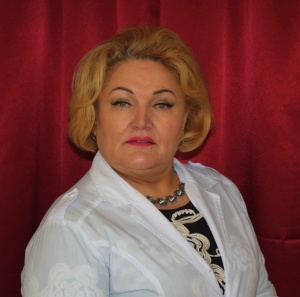 спеціаліст вищої кваліфікаційної категорії,викладач методист, викладач   акушерства, гінекології, невідкладних станів в акушерстві та гінекологіїБоршуляк Алла Анатоліївна спеціаліст вищої кваліфікаційної категорії, викладач   акушерства, гінекології, невідкладних станів в акушерстві та гінекології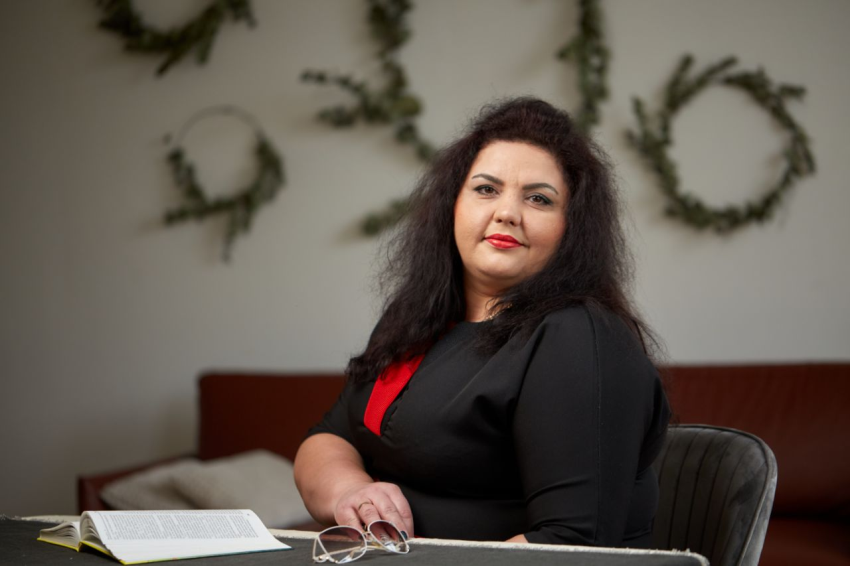 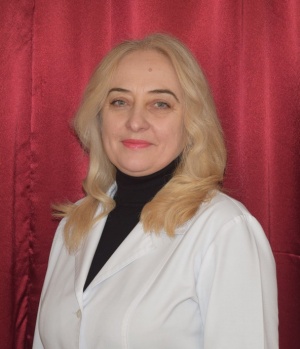 Становська Антоніна Іванівнаспеціаліст вищої кваліфікаційної категорії, викладач   акушерства, гінекології, невідкладних станів в акушерстві та гінекологіїСобко Ніна Федорівнаспеціаліст вищої кваліфікаційної категорії,викладач методист, викладач   акушерства, гінекології, невідкладних станів в акушерстві та гінекологіїБоршуляк Алла Анатоліївна спеціаліст вищої кваліфікаційної категорії, викладач   акушерства, гінекології, невідкладних станів в акушерстві та гінекологіїСтановська Антоніна Іванівнаспеціаліст вищої кваліфікаційної категорії, викладач   акушерства, гінекології, невідкладних станів в акушерстві та гінекологіїКонтактнийтелефон+38097-65-68-742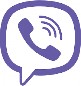 +38097-98-75-593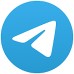 +38098-50-01-465Е-mail:Сторінка освітньої компонентиhttps://kpmu.km.ua/students/electives/223-medsestrynstvo-akusherska-sprava/КонсультаціїСереда з 15.30 до 16.30Онлайн комунікація з використанням відео- або аудіо технологій (Viber: 0976568742; Telegram; електронна пошта; Google Диск ) в робочі дні з 8.15 до 14. 50Вид заняттяКількість годинЛекції12Практичні заняття28Самостійна робота50Рік викла- данняКурсСеместрСпеціальністьКількість кредитів/ годинКількість змістовн ихмодулівВид підсумко вогоконтролюНормативна/ вибіркова2023-2024ІІІІІМедсестринствоЛікувальна справа3/901Диферен- ційний залікВибірковаМодуль IМодуль IТема 1. Діагностика вагітності.  Основні шви, тім’ячка, розміри голівки.  .Діагностика вагітності ранніх термінів. Сумнівні та імовірні (вірогідні) ознаки. Діагностика вагітності пізніх термінів: достовірні ознаки вагітності.  Визначення положення, позиції, виду позиції, передлежання плода. Зовнішнє акушерське обстеження — прийоми Леопольда. Вислуховування серцебиття плода.Визначення терміну вагітності, декретної відпустки, дати пологів. Обстеження вагітної під час взяття на облік. Ведення вагітної Тема 2.Жіночий таз і тазове дно.Таз дорослої жінки: будова окремих кісток, відділи, зовнішні розміри. Відмінність жіночого таза від чоловічого. Площини малого таза, їх межі та розміри. Визначення діагональної та справжньої кон’югати. Провідна вісь таза, кут нахилу, їх значення.Додаткові розміри таза: індекс Соловйова, ромб Міхаеліса, висота лобкового симфізу, розміри площини виходу з малого таза.Тазове дно і його значення.Тема 3.Пологи, перебіг та ведення.Визначення термінів “пологи” та “нормальні пологи”.   Провісники пологів. Періоди пологів та їх тривалість. Пологові сили. Перебіг І періоду пологів. Уявлення про нижній сегмент, контракційне кільце. Своєчасність відходження навколоплідних вод. Зовнішні ознаки відкриття шийки матки. Ведення І періоду пологів. Перебіг ІІ періоду пологів. Врізування та прорізування голівки плода. Біомеханізм пологів при передньому та задньому видах потиличного передлежання.Ведення ІІ періоду пологів. Ручна допомога при нормальних пологах.Перебіг ІІІ періоду пологів. Механізм відокремлення плаценти та народження посліду.Активне ведення ІІІ періоду пологів. Ознаки відділення плаценти. Уявлення про фізіологічну крововтрату. Огляд плаценти на її цілість. Первинний туалет новонародженого.Тема 4.Вузький таз.  Поняття про анатомічно та клінічно вузький таз. Класифікація вузького таза. Характеристика різних форм вузького таза. Діагностика. Особливості біомеханізму пологів. Тема 5.Неправильні положення плода.  Розгинальні вставлення голівки плода.Поняття про неправильні положення плода. Причини виникнення, діагностика. Ускладнення.   Запущене поперечне положення плода, характерні ознаки, ускладнення. Тактика ведення. Види розгинальних передлежань. Причини. Діагностика. Особливості ведення пологів при розгинальних передлежаннях голівки плода. Показання для оперативного розродження.Тема 6.Тазові передлежання плода.  Уявлення про тазові передлежання. Причини. Класифікація. Діагностика.  Біомеханізм пологів.   Ручна допомога при суто сідничному та ножному передлежаннях. Модуль IМодуль IТема 1.Діагностика вагітності Заняття проводяться в кабінеті доклінічної практики  . Ознайомлення з оглядом вагітних, вимірювання зовнішніх розмірів таза, висоти стояння дна матки та окружності живота, вислуховування серцебиття плода. Визначення терміну вагітності, дати декретної відпустки та пологів. Визначення положення, позиції та передлежання плода.    Практичні навички:	вимірювання окружності живота;	вимірювання висоти стояння дна матки;	вислуховування серцебиття плода;	визначення положення, позиції, передлежання плода;	 визначення дати пологів (ДП), дородової декретної відпустки (ДДВ), терміну вагітності.Тема 2.Жіночий таз і тазове дно. Вивчення будови й розмірів таза, м’язів тазового дна. Вимірювання діагональної кон’югати, визначення справжньої (акушерської) кон’югати. Вимірювання лобкового кута, висоти лобкового симфізу, розмірів площини виходу з малого таза на скелеті таза і акушерському фантомі. Вимірювання індексу Соловйова та діагоналей ромба Міхаеліса.Практичні навички:—	вимірювання зовнішніх розмірів таза, їх оцінювання;—	вимірювання індексу Соловйова;—	вимірювання діагональної кон’югати на фантомі;—	вимірювання ромба Міхаеліса;—	визначення справжньої кон’югати різними способами.Тема 3.Пологи, перебіг та веденняВідпрацювання методики акушерського обстеження, біомеханізм пологів при передньому та задньому видах потиличного передлежання, прийом пологів на фантомі, проведення первинного туалету новонародженого на ляльці, визначення на фантомі ознак відшарування плаценти та проведення методики активного ведення ІІІ періоду пологів.Визначення ознак відокремлення посліду. Участь у визначенні цілості плаценти, крововтрати під час пологів, проведенні первинного туалету новонародженого.Практичні навички:	відпрацювання біомеханізму пологів при передньому та задньому видах потиличного передлежання;	зовнішнє акушерське обстеження;	вислуховування серцебиття плода;	приймання пологів на фантомі;	ознаки відокремлення посліду	огляд посліду на цілість;	проведення первинного туалету новонародженого;	активне ведення ІІІ періоду пологів.Тема 4.Вузький таз.Проводиться в кабінеті доклінічної практики.  Ознайомлення з формами вузького таза.Обстеження вагітних, вимірювання розміру таза й оцінювання їх. Відпрацювання біомеханізму пологів при різних формах вузького таза. Проведення клінічної оцінки таза в пологах Практичні навички:	визначення ознаки Вастена, Цангенмейстера;	вимірювання зовнішніх розмірів таза;	визначення справжньої кон’югати;	вимірювання індексу Соловйова;Тема 5.Неправильні положення плода.Ознайомлення з діагностикою неправильних положень плода, з принципами та методами коригувальної гімнастики.Ознайомлення з особливостями пологівПрактичні навички:	зовнішньо-внутрішній поворот плода на ніжку; 	діагностика неправильних положень плода.Тема 6.Тазові передлежання плодаОзнайомлення з діагностикою тазових передлежань плода та з принципами і методами коригувальної гімнастики.Відпрацьовування на фантомі біомеханізму пологів при тазових передлежаннях, ручної допомоги при суто сідничних і ножних передлежаннях, класичної ручної допомоги в кабінеті доклінічної практики. Практичні навички:	біомеханізм пологів при тазовому передлежанні;	надання ручної допомоги в разі суто сідничних і ножних передлежань, класичної ручної допомоги (на фантомі);Тема 7.Розгинальні вставлення голівки плода. Диференційований залік.Види розгинальних передлежань. Причини. Діагностика. Особливості ведення пологів при розгинальних передлежаннях голівки плода. Показання для оперативного розродження.Практичні навички:	проведення зовнішнього акушерського обстеження;	проведення піхвового обстеження на фантомі та діагностики розгинальних вставлень.	б/м пологів при розгинальних положеннях плода.Модуль IМодуль IТема 1.Запліднення.ІмплантаціяТема 2.Причини настання пологової діяльності.Тема 3.Особливості біомеханізму пологів при вузькому тазі.Тема 4.Види асинклітичних вставлень голівки плода.Тема 5.Заходи боротьби із внутрішньолікарняною інфекцією в лікувально-профілактичних закладах.Тема 6.Поняття про неправильні положення плода.Термін госпіталізації вагітної при неправильних положеннях плодаТема 7.Сучасні методи діагностики стану плодаКритерії оцінюванняРівень компетентностіОцінка занаціональною шкалоюОцінка занаціональною шкалоюКритерії оцінюванняРівень компетентностіЕкзаменДиферен-ційован ий залікСтудент виявляє особливі творчі здібності, вміє самостійно здобувати знання, без допомоги викладача знаходить та опрацьовує необхідну інформацію, вміє використовувати набуті знання і вміння для прийняття рішень у нестандартних ситуаціях, переконливо аргументує відповіді, самостійно розкриває власні обдарування інахилиВисокий (творчий)відмінноЗараховано з оцінкою«відмінно»Студент вільно володіє вивченим обсягом матеріалу, застосовує його на практиці, вільно розв’язує вправи і задачі у стандартних ситуаціях, самостійно виправляє допущеніпомилки, кількість яких незначнаДостатній (конструктивно варіативний)добреЗараховано з оцінкою «добре»Студент вміє зіставляти, узагальнювати, систематизувати інформацію під керівництвом викладача; в цілому самостійно застосовувати її на практиці; контролювати власну діяльність; виправляти помилки, серед яких є суттєві, добирати аргументи для підтвердження думокДостатній (конструктивно варіативний)добреЗараховано з оцінкою «добре»Студент відтворює значну частину теоретичного матеріалу, виявляє знання і розуміння основних положень; з допомогою викладача може аналізувати навчальний матеріал, виправляти помилки, серед яких єзначна кількість суттєвихСередній (репродуктивний)задовільноЗараховано з оцінкою«задовільно»Студент володіє навчальним матеріалом на рівні, вищому за початковий, значну частину його відтворює на репродуктивному рівніСередній (репродуктивний)задовільноЗараховано з оцінкою«задовільно»Критерії оцінюванняРівень компетентностіОцінка за національною шкалоюОцінка за національною шкалоюКритерії оцінюванняРівень компетентностіЕкзаменДиферен-ційован ий залікСтудент володіє матеріалом на рівні окремих фрагментів, що становлять незначну частину навчального матеріалуСтудент володіє матеріалом на рівні елементарного розпізнання і відтворення окремих фактів, елементів, об’єктівНизький (рецептивно- продуктивний) з можливістю повторного складання семестровогоконтролюнезадовільноне зараховано